关于举办2017年全国农产品加工科技创新推广活动的通知（第三轮）各省、自治区、直辖市农产品加工业管理部门，新疆生产建设兵团农产品加工局，国家农产品加工技术研发体系各专业委员会、各专业分中心，有关科研院所、大专院校、农产品加工企业：为加快推进我国农产品加工科技创新，促进产学研用相结合，破解影响产业发展技术难题，推动农产品加工业持续健康发展。 2017年全国农产品加工科技创新推广活动将于10月31日—11月2日在广东省东莞市举办。为确保活动成效，现将具体事项通知如下。    一、活动组织机构主办单位：农业部农产品加工局、广东省农业厅承办单位：中国农业科学院农产品加工研究所、农业部规划设计研究院农产品加工工程研究所、东莞市农业局、广东省农业科学院蚕业与农产品加工研究所、广东省生物工程研究所（广州甘蔗糖业研究所）、中国热带农业科学院农产品加工研究所、东莞理工学院、广东省农业展览馆（省农业对外经济促进中心）。二、活动时间、地点时间：2017年10月31日-11月2日，参展代表10月30日报到，参会代表10月31日报到，11月1-2日共2天活动。（第一、二轮通知活动时间为10月16-19日，现以本轮调整后时间为准）住宿地点：广东省东莞市嘉华酒店（厚街镇家具大道1号）。会议地点：广东现代国际展览中心展馆B厅（厚街镇家具大道）。展馆地点：广东现代国际展览中心（厚街镇家具大道）。三、活动主要内容（一）农产品加工业发展主旨报告（二）农产品加工业重点项目签约（三）2017年度“十大”发布活动农产品加工技术成果与技术需求对接活动农产品加工重点平台推介（六）农产品加工技术成果线上线下对接活动（七）国家现代农业产业技术体系加工岗位专家座谈会（八）全国农产品加工院所长座谈会（九）全国农产品加工业发展青年论坛（十）国家农产品加工技术研发体系十周年成就展、5年“十大科技创新推广成果”展与“科企对接典型案例”展、科研单位与企业成果展等展览展示活动四、参加人员（一）各省、自治区、直辖市农产品加工业管理部门及新疆生产建设兵团农产品加工局负责人；（二）国家农产品加工技术研发体系专业分中心负责人及代表；（三）现代农业产业技术体系加工岗位专家代表；（四）全国农产品加工科研院所、大专院校相关负责人及专家；（五）各省、自治区、直辖市及新疆生产建设兵团农产品加工企业代表。五、“十大”评选（一）本次活动将评选出2017年度农产品加工业十大科技创新推广成果、十佳杰出青年科技人才、十佳工作者（限国家农产品加工技术研发体系单位申报）、十大企业品牌，并举办发布与颁奖活动。请各申报单位按照要求认真、按时填报申报书，申报书格式见附件1。（二）国家农产品加工技术研发体系各专业委员会组织本专业委员会分中心积极申报“十大”，每个分中心至少申报一项“十大”，9月20日前各专业委员会按农产品加工业十大科技创新推广成果、十佳杰出青年科技人才、十佳工作者、十大企业品牌分类排序后，将推荐结果报送国家农产品加工技术研发中心，申报情况纳入专业委员会、分中心年度考核。（三）国家农产品加工技术研发体系外单位申请材料直接寄送至国家农产品加工技术研发中心。（四）“十大”评选采取线下申报的方式，请将完整的申报材料（纸质，一式5份）于9月20日前（以寄出时间为准）寄送至国家农产品加工技术研发中心（中国农业科学院农产品加工研究所科研管理处田帅，北京市海淀区圆明园西路2号，100193；010-62813045），电子版发送至yanfatixi@126.com。六、技术对接（一）2017年全国农产品加工科技创新推广活动将开展线上科企对接，请参加活动的参会企业、科研院所、大专院校等单位访问中国农产品加工信息网http://www.ncpjg.org.cn登录本次活动会务管理系统进行在线报名，同时发布技术需求和技术成果，系统可以实现自动匹配，实现线上科企对接。（二）请各专业委员会组织本专业委员会分中心于9月20日前，通过活动会务管理系统填报有效的技术成果及技术需求信息，每个专业分中心至少填报1项技术成果或1项技术需求，填报情况纳入专业委员会、分中心年度考核。（三）请各专业委员会于9月20日前，上报不少于1项农产品加工现场签约的重点项目，上报情况纳入专业委员会年度考核。（四）国家农产品加工技术研发体系外科研院所、大专院校、企业等单位务必于9月20日前，通过平台填报有效的技术成果及技术需求信息。（五）本次活动所填技术成果及需求信息将免费收录于2017年全国农产品加工科技创新推广活动电子会刊，会刊电子版9月底可在本次活动会务管理系统首页下载，活动现场不提供纸质版会刊。（六）本次活动技术成果、技术需求采集系统将作为今后全国农产品加工科技成果转化平台基础数据，长期为相关科研单位及企业服务。七、展览展示（一）本次活动将举办农产品加工技术成果展览展示，标准展位规格为3m × 3m，最多可张贴1.5m × 0.94m的海报9张，含展示桌1张，展场椅2张。（二）展馆为每个专业委员会提供100平方米的展位，请各专业委员会于9月20日前，提交本专业委员会典型成就展文字、图片、实物清单等材料，提交本专业委员会近五年获得“十大科技创新推广成果奖”和近五年科企对接现场签约“农产品加工重点项目”的单位提交典型案例展文字、图片、实物清单等材料。填报情况纳入专业委员会、分中心年度考核。 （三）各科研院所、大专院校和企业可自愿申报成果展览展示，展位报名截止时间为9月20日，本次活动展位有限，将依据报名顺序安排展位，先报先得。报名表及相关要求见附件2。（四）展馆地点与要求：广东现代国际展览中心（厚街镇家具大道），主要以展板、海报、宣传册、产品等形式展出，不支持加工装备展示与演示运行。（五）参加展览展示的单位，请于10月30日到广东现代国际展览中心布展，10月31日-11月1日上午展出，11月1日中午撤展。（六）展览展示联系人：国家农产品加工技术研发中心（中国农业科学院农产品加工研究所科研管理处田帅，北京市海淀区圆明园西路2号，100193；010-62813045；邮箱yanfatixi@126.com）。八、技术成果、技术需求对接（一）本次活动将以技术成果与技术需求对接的形式开展，国家农产品加工技术研发体系各专业委员会须至少推荐2项技术成果和至少2项技术需求对接清单，推荐情况纳入专业委员会年度考核。（二）欢迎国家农产品加工技术研发体系外科研院所、大专院校、企业等单位申报技术成果、技术需求对接。（三）报名表见附件3，请于9月20日前（以寄出时间为准）将报名表寄送至国家农产品加工技术研发中心（中国农业科学院农产品加工研究所科研管理处田帅，北京市海淀区圆明园西路2号，100193；010-62813045），电子版发送至yanfatixi@126.com。九、有关要求（一）人员组织。请各省、自治区、直辖市农产品加工业管理部门和新疆生产建设兵团农产品加工主管部门组织本地区农产品加工企业参会，每个省份参会企业代表限3人；全国农产品加工科研院所、大专院校每家单位限2人；国家农产品加工技术研发体系专业分中心每家单位限2人。欢迎社会各界踊跃参加，由于活动场馆接待能力有限，请超过人数限额的代表团自行解决食宿。（二）国家农产品加工技术研发体系专业委员会组织本专业委员会申报“十大”、技术对接、展览展示、技术成果与技术需求对接等情况，以及专业分中心参与活动情况将按照《国家农产品加工技术研发中心管理办法》、《国家农产品加工技术研发体系考核评价办法》相关规定计入专业委员会、专业分中心年度考核。（三）本次活动全部采取网上报名的方式，请各参会代表务必于2017年9月20日前，访问中国农产品加工信息网http://www.ncpjg.org.cn登录本次活动会务管理系统进行在线报名，或关注“农产品加工信息网”公众号，点击“联系我们-活动报名”进行报名。（四）本次活动将在深圳宝安机场和东莞市虎门高铁站安排接站大巴，建议各参会代表合理安排行程。其他站点不安排接站，请参会代表自行前往酒店报到（东莞市嘉华酒店地理位置及交通路线见附件4）。十、联系方式（一）农业部农产品加工局科技处联系人：王  杕电  话：010-59192790（二）广东省农业厅农产品加工办公室联系人：卜智斌  李二华  电  话：020-37288353  13560429338020-37288660  13925190808（三）广东省农业科学院蚕业与农产品加工研究所联系人：施  英  池建伟 电  话：020-87237603  13570237256020-37278542  13922438761（四）国家农产品加工技术研发中心（中国农业科学院农产品加工研究所）联系人：田  帅  贾金龙电  话：010-62813045  18911716083010-62815952  15810008226（五）农业部规划设计研究院农产品加工工程研究所（中国农产品加工信息网）联系人：霍  颖  李  健电  话：010-59197353  13683611889        010-59197338  13466730286（六）材料邮寄地址与发送地址北京市海淀区圆明园西路2号，100193中国农业科学院农产品加工研究所科研管理处 田帅邮箱：yanfatixi@126.com。 国家农产品加工技术研发体系2017年9月8日附件1-1：2017年度农产品加工业十大科技创新推广成果申报书一、成果概况二、主要完成人情况三、主要完成单位情况四、成果详细内容五、客观评价六、获得授权的知识产权目录（不超过10项）承诺：上述知识产权用于申报2016年农产品加工业十大科技创新推广成果的情况，已征得未列入项目主要完成人的权利人（发明专利指发明人）的同意。                               第一完成人签名：七、申报意见注：非研发体系单位可以直接报送农产品加工技术研发体系国家中心。八、附件目录1．核心知识产权证明2．评价证明及国家法律法规要求审批的批准文件3．应用证明（模板见附表1）4．其他证明附表1应用证明注：主体技术成果应用应满2年，至少填写最近2年应用情况及产生的经济效益情况。请提供原件。附件1-2：2017年农产品加工业十佳杰出青年科技人才申报书候选人基本情况教育与留学经历（从大学起填写）三、工作经历四、国内外学术团体主要任职五、获得知识产权情况（限10项）六、获得科技奖项或人才称号情况（限10项）七、推荐理由及主要科学技术成就和贡献八、未来三年创新研究目标与规划九、候选人声明与审批意见注：非研发体系单位可以直接报送农产品加工技术研发体系国家中心。附件目录1.学历教育证明复印件；2.获得专利、论文、专著、软件著作权，标准制修订等证明复印件；3.获得项目/基金支持的项目任务书、项目批复证明；4.获得科技奖励证明；5.国内外学术团体主要任职证明；6.能够证明在学科发展、推动行业技术进步等方面作出的贡献，产生良好的社会效益或经济效益的其他材料。附件1-3：2017年国家农产品加工技术研发体系十佳工作者申报书一、候选人基本情况二、推荐理由及主要成就和贡献三、未来三年管理目标与规划四、候选人声明与申报意见附件目录1.学历教育证明复印件；2.参与制定研发体系管理办法、工作计划、工作规范等清单；3.能够证明在管理工作中作出贡献的其他材料附件1-4：2017年度农产品加工业十大企业品牌申报书一、企业概况二、企业有形资产注：市值以申报日期前一个交易日为准。三、质量控制（限1页）四、服务能力（限1页）五、技术创新（限1页）六、企业无形资产（限1页）七、申报声明声  明：本公司对以上内容及全部附件材料进行了审查，对其客观性和真实性负责。（公章）年    月    日八、农产品加工技术研发专业委员会意见	（非研发体系单位无需填写此项）                            主任签字：年      月      日八、附件目录1.企业资产评估材料2.纳税证明材料3.专利证书复印件4.获奖证明5.申报信息涉及的其他证明材料附件22017年全国农产品加工科技创新推广活动参展回执注：本次活动主要以展板、海报、宣传册、产品等形式展出，不支持加工装备展示与演示运行。附件3-1：农产品加工技术需求对接活动报名表（限两页）附件3-2：农产品加工技术成果对接活动报名表（限两页）附件4：东莞市嘉华酒店地理位置和乘车路线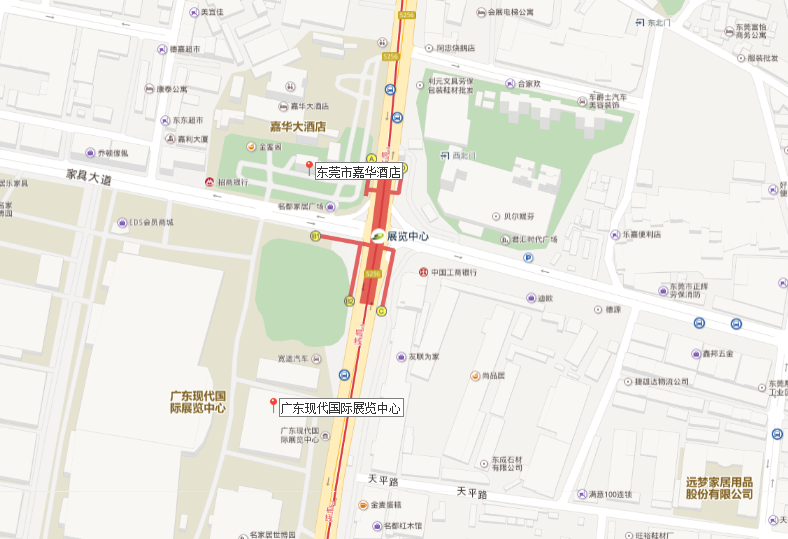 （一）虎门高铁站至酒店，全程约5.3公里。乘坐地铁2号线在会展中心下车，A出口即到酒店，全程约10分钟。（二）东莞火车站至酒店，全程约32公里。乘坐地铁2号线在会展中心下车，A出口即到酒店，全程约40分钟。（三）广州白云机场至酒店，全程约86公里。乘坐广州地铁3号线在广州火车东站下车，F出口换乘广深城际铁路，在东莞火车站下车，乘坐东莞市地铁2号线在会展中心下车，A出口即到酒店，全程约110分钟。成果名称：完 成 人：完成单位：（第一完成单位须加盖公章）成果名称成果名称成果体现形式成果体现形式□新技术      □新工艺       □新产品      □新装备□其他：□新技术      □新工艺       □新产品      □新装备□其他：□新技术      □新工艺       □新产品      □新装备□其他：□新技术      □新工艺       □新产品      □新装备□其他：□新技术      □新工艺       □新产品      □新装备□其他：专利状况专利状况已授权专利总数   项，其中发明专利   项；正在申请专利   项已授权专利总数   项，其中发明专利   项；正在申请专利   项已授权专利总数   项，其中发明专利   项；正在申请专利   项已授权专利总数   项，其中发明专利   项；正在申请专利   项已授权专利总数   项，其中发明专利   项；正在申请专利   项其他知识产权其他知识产权获得软件著作权   项，发表文章   篇，出版著作   部；其他：          获得软件著作权   项，发表文章   篇，出版著作   部；其他：          获得软件著作权   项，发表文章   篇，出版著作   部；其他：          获得软件著作权   项，发表文章   篇，出版著作   部；其他：          获得软件著作权   项，发表文章   篇，出版著作   部；其他：          制定标准情况制定标准情况国家标准   项，行业标准   项，地方标准   项，企业标准   项国家标准   项，行业标准   项，地方标准   项，企业标准   项国家标准   项，行业标准   项，地方标准   项，企业标准   项国家标准   项，行业标准   项，地方标准   项，企业标准   项国家标准   项，行业标准   项，地方标准   项，企业标准   项成果应用情况转让情况已转让企业(个)已转让企业(个)技术转让收入(万元)技术转让收入(万元)技术转让收入(万元)成果应用情况转让情况成果应用情况自行转化经济效益情况统计效益起止日期（ 年 月—年 月）净利润（万元）实交税金（万元）出口创汇（万元）节约资金（万元）成果应用情况自行转化经济效益情况成果应用情况自行转化应用效果情况任务来源任务来源（填写任务来源项目情况，限50字）（填写任务来源项目情况，限50字）（填写任务来源项目情况，限50字）（填写任务来源项目情况，限50字）（填写任务来源项目情况，限50字）曾获奖励情况曾获奖励情况（填写曾获省部级、社会力量奖励情况，限50字）（填写曾获省部级、社会力量奖励情况，限50字）（填写曾获省部级、社会力量奖励情况，限50字）（填写曾获省部级、社会力量奖励情况，限50字）（填写曾获省部级、社会力量奖励情况，限50字）第一完成人情况（此栏涉及到的完成人排序问题由第一完成人负责）第一完成人情况（此栏涉及到的完成人排序问题由第一完成人负责）第一完成人情况（此栏涉及到的完成人排序问题由第一完成人负责）第一完成人情况（此栏涉及到的完成人排序问题由第一完成人负责）第一完成人情况（此栏涉及到的完成人排序问题由第一完成人负责）第一完成人情况（此栏涉及到的完成人排序问题由第一完成人负责）第一完成人情况（此栏涉及到的完成人排序问题由第一完成人负责）第一完成人情况（此栏涉及到的完成人排序问题由第一完成人负责）第一完成人情况（此栏涉及到的完成人排序问题由第一完成人负责）姓名姓名民族政治面貌籍贯籍贯出生年月文化程度工作单位工作单位通讯地址通讯地址（邮政编码）（邮政编码）（邮政编码）（邮政编码）（邮政编码）（邮政编码）（邮政编码）联系电话联系电话座机：手机：座机：手机：座机：手机：电子邮箱电子邮箱职称/职务职称/职务专业领域专业领域对本技术成果创造性及推广应用方面的贡献：（限100字）对本技术成果创造性及推广应用方面的贡献：（限100字）对本技术成果创造性及推广应用方面的贡献：（限100字）对本技术成果创造性及推广应用方面的贡献：（限100字）对本技术成果创造性及推广应用方面的贡献：（限100字）对本技术成果创造性及推广应用方面的贡献：（限100字）对本技术成果创造性及推广应用方面的贡献：（限100字）对本技术成果创造性及推广应用方面的贡献：（限100字）对本技术成果创造性及推广应用方面的贡献：（限100字）完成人情况（限10人）完成人情况（限10人）完成人情况（限10人）完成人情况（限10人）完成人情况（限10人）完成人情况（限10人）完成人情况（限10人）完成人情况（限10人）完成人情况（限10人）排名姓名姓名工作单位工作单位职称对本技术成果的贡献对本技术成果的贡献对本技术成果的贡献12345678910第一完成单位情况（此栏涉及到的完成单位排序问题由第一完成单位负责）第一完成单位情况（此栏涉及到的完成单位排序问题由第一完成单位负责）第一完成单位情况（此栏涉及到的完成单位排序问题由第一完成单位负责）第一完成单位情况（此栏涉及到的完成单位排序问题由第一完成单位负责）第一完成单位情况（此栏涉及到的完成单位排序问题由第一完成单位负责）第一完成单位情况（此栏涉及到的完成单位排序问题由第一完成单位负责）第一完成单位情况（此栏涉及到的完成单位排序问题由第一完成单位负责）第一完成单位情况（此栏涉及到的完成单位排序问题由第一完成单位负责）第一完成单位情况（此栏涉及到的完成单位排序问题由第一完成单位负责）第一完成单位情况（此栏涉及到的完成单位排序问题由第一完成单位负责）单位名称单位名称通讯地址通讯地址                                  （邮政编码）                                  （邮政编码）                                  （邮政编码）                                  （邮政编码）                                  （邮政编码）                                  （邮政编码）                                  （邮政编码）                                  （邮政编码）负责人负责人联系电话联系人联系人联系电话联系电话电子邮箱电子邮箱电子邮箱对本技术成果科技创新和推广应用的贡献：（限300字）对本技术成果科技创新和推广应用的贡献：（限300字）对本技术成果科技创新和推广应用的贡献：（限300字）对本技术成果科技创新和推广应用的贡献：（限300字）对本技术成果科技创新和推广应用的贡献：（限300字）对本技术成果科技创新和推广应用的贡献：（限300字）对本技术成果科技创新和推广应用的贡献：（限300字）对本技术成果科技创新和推广应用的贡献：（限300字）对本技术成果科技创新和推广应用的贡献：（限300字）对本技术成果科技创新和推广应用的贡献：（限300字）完成单位情况（限8家）完成单位情况（限8家）完成单位情况（限8家）完成单位情况（限8家）完成单位情况（限8家）完成单位情况（限8家）完成单位情况（限8家）完成单位情况（限8家）完成单位情况（限8家）完成单位情况（限8家）排序单位名称单位名称单位名称通讯地址及邮编通讯地址及邮编通讯地址及邮编联系人联系电话联系电话1234567（本部分限5页）一、立项背景二、技术创新性与性能指标三、与国内外技术成果先进性比较四、技术成熟度、适用范围和安全性五、转化情况与取得的经济效益六、社会效益（包括国家相关部门正式作出的技术检测报告、验收意见、鉴定结论，国内外同行在重要学术刊物、学术专著和重要国际学术会议公开发表的学术性评价意见等，填写的评价意见要有客观依据，并应附件中提供证明材料。私人信函等非公开资料不能作为评价依据。限2页。）知识产权类别知识产权具体名称国家（地区）授权号授权日期证书编号权利人发明人第一完成单位意见（公章）年    月    日农产品加工技术研发专业委员会意见（非研发体系单位无需填写此项）                主任签字：                                     年    月    日项目名称应用单位单位注册地址应用起止时间经济效益（万元）经济效益（万元）经济效益（万元）自 然 年新增销售额新增利润新增税收2014年2015年2016年累    计所列经济效益的有关说明及计算依据：所列经济效益的有关说明及计算依据：所列经济效益的有关说明及计算依据：具体应用情况：应用单位盖章年   月   日具体应用情况：应用单位盖章年   月   日具体应用情况：应用单位盖章年   月   日候 选 人：工作（推荐）单位：（公章）通讯地址：联系电话：电子邮箱：姓名性别性别出生年月出生年月民族学历学历学位学位政治面貌职称/职务职称/职务工作（推荐）单位通讯地址               （邮政编码）               （邮政编码）               （邮政编码）               （邮政编码）               （邮政编码）               （邮政编码）               （邮政编码）               （邮政编码）学科领域是否有海外留学经历□是                  □否□是                  □否□是                  □否□是                  □否□是                  □否□是                  □否□是                  □否□是                  □否获得各级各类项目、基金资助情况（限10项）获得各级各类项目、基金资助情况（限10项）获得各级各类项目、基金资助情况（限10项）获得各级各类项目、基金资助情况（限10项）获得各级各类项目、基金资助情况（限10项）获得各级各类项目、基金资助情况（限10项）获得各级各类项目、基金资助情况（限10项）获得各级各类项目、基金资助情况（限10项）获得各级各类项目、基金资助情况（限10项）项目/基金名称项目/基金名称项目类别主持/子课题主持/参与主持/子课题主持/参与支持金额（万）支持金额（万）执行年限执行年限……（可加行）……（可加行）起止年月校（院）及系名称专业学位……（可加行）起止年月工作单位职务/职称……（可加行）起止年月名     称职务/职称……（可加行）知识产权类别知识产权具体名称国家（地区）授权号授权日期证书编号权利人候选人排名……（可加行）获奖项目/人才称号名称奖励/称号类别等级年度候选人排名……（可加行）（本栏目是评价候选人的重要依据。应详实、准确、客观地填写候选人所获成果的创新要点，达到的水平或程度，在学科发展、推动行业技术进步等方面作出的贡献，产生的社会效益或经济效益情况，及其政治思想、科学精神、道德、学风情况。限3页）（限1页）声  明本人对以上内容及全部附件材料进行了审查，对其客观性和真实性负责。候选人签名：                                   年    月   日工作（推荐）单位意见                                   （公章）                        年    月    日农产品加工技术研发专业委员会意见（非研发体系单位无需填写此项）                            主任签字：                                   年     月    日候 选 人：工作（推荐）单位：（公章）通讯地址：联系电话：电子邮箱：姓名性别出生年月民族学历学位政治面貌职称/职务工作（推荐）单位通讯地址               （邮政编码）               （邮政编码）               （邮政编码）               （邮政编码）               （邮政编码）所属专业委员会管理工作业务情况管理工作业务情况管理工作业务情况管理工作业务情况管理工作业务情况管理工作业务情况候选人参与研发体系管理工作情况，如制定研发体系管理办法、工作计划、工作规范等情况（不超过300字）候选人参与研发体系管理工作情况，如制定研发体系管理办法、工作计划、工作规范等情况（不超过300字）候选人参与研发体系管理工作情况，如制定研发体系管理办法、工作计划、工作规范等情况（不超过300字）候选人参与研发体系管理工作情况，如制定研发体系管理办法、工作计划、工作规范等情况（不超过300字）候选人参与研发体系管理工作情况，如制定研发体系管理办法、工作计划、工作规范等情况（不超过300字）候选人参与研发体系管理工作情况，如制定研发体系管理办法、工作计划、工作规范等情况（不超过300字）（本栏目是评价候选人的重要依据。应详实、准确、客观地填写候选人在研发体系管理工作中情况、工作内容、所作的贡献和成绩，及其政治思想、奉献精神、道德、作风情况。限3页）（限1页）声  明本人对以上内容及全部附件材料进行了审查，对其客观性和真实性负责。候选人签名：                                   年    月   日工作（推荐）单位意见                                   （公章）                        年    月    日农产品加工技术研发体系专业委员会意见                            主任签字：                                   年     月    日品牌名称：所属行业：申报企业：（公章）申报日期：年      月      日企业名称品牌名称企业性质注册时间注册资本（万元）股权结构所属行业□粮食加工  □油料加工  □畜产品加工  □果品加工□蔬菜加工  □茶叶加工  □特色农产品加工  □其他□粮食加工  □油料加工  □畜产品加工  □果品加工□蔬菜加工  □茶叶加工  □特色农产品加工  □其他□粮食加工  □油料加工  □畜产品加工  □果品加工□蔬菜加工  □茶叶加工  □特色农产品加工  □其他企业地址联系人联系方式上市企业□是  □否□是  □否□是  □否市值（亿元）市值（亿元）企业占地面积（亩）生产车间面积（m2）生产车间面积（m2）设备价值（万元）自有原料生产基地（亩）自有原料生产基地（亩）2016年度企业财务情况总资产（万元）固定资产（万元）固定资产（万元）资产负债率（%）2016年度企业财务情况销售收入（万元）纳税总额（万元）纳税总额（万元）税后利润（万元）职工总人数本科及以上学历占比本科及以上学历占比研发人员占比管理人员占比管理人员占比获得认证情况企业生产及质量控制标准质量检测与管理体系建设（包括内设质量检测机构或部门、质量检测、监督人员情况及质量管理体系等）产品销售方式（包括销售渠道、各渠道销售额占总销售额比重、销售队伍组织形态等）主要销售地区（包括销售地区、各地区销售规模、市场占有率、网点布局等）售后服务体系社会奖项（包括客户服务类的市场认可度、消费者满意度等奖项）研发团队研发人员总：       人其中：博士    人、硕士   人、本科    人、专科     人研发人员总：       人其中：博士    人、硕士   人、本科    人、专科     人研发人员总：       人其中：博士    人、硕士   人、本科    人、专科     人研发人员总：       人其中：博士    人、硕士   人、本科    人、专科     人研发人员总：       人其中：博士    人、硕士   人、本科    人、专科     人研发人员总：       人其中：博士    人、硕士   人、本科    人、专科     人2016年研发投入（万元）其中企业自筹（万元）研发支出占销售收入比重（%）2016年研发投入（万元）其中外部投入（万元）研发支出占销售收入比重（%）重点研发方向及成果省级及以上创新机构设置（包括成立省级以上创新中心、基地、实验站或实验室、孵化中心，获得国家高新科技企业认证等）（包括成立省级以上创新中心、基地、实验站或实验室、孵化中心，获得国家高新科技企业认证等）（包括成立省级以上创新中心、基地、实验站或实验室、孵化中心，获得国家高新科技企业认证等）（包括成立省级以上创新中心、基地、实验站或实验室、孵化中心，获得国家高新科技企业认证等）（包括成立省级以上创新中心、基地、实验站或实验室、孵化中心，获得国家高新科技企业认证等）（包括成立省级以上创新中心、基地、实验站或实验室、孵化中心，获得国家高新科技企业认证等）产学研合作单位及合作情况介绍授权专利数量（件）发明（件）授权专利数量（件）实用新型（件）授权专利数量（件）上一年度授权（件）软件著作权（件）标准（件）商标（件）获得认证情况（企业商誉）品牌行业影响力（包括媒体报道、业内评价、专家点评等）（包括媒体报道、业内评价、专家点评等）（包括媒体报道、业内评价、专家点评等）品牌传播力（包括传播方式、渠道、覆盖区域、消费者认识度等）（包括传播方式、渠道、覆盖区域、消费者认识度等）（包括传播方式、渠道、覆盖区域、消费者认识度等）企业社会责任担当情况（可列举具体活动及事项）（可列举具体活动及事项）（可列举具体活动及事项）参展单位通讯地址邮编联系人电话Email传真参展形式易拉宝□  实物□  其他（请填写）：易拉宝□  实物□  其他（请填写）：易拉宝□  实物□  其他（请填写）：需求展位个数参展单位简介（300字以内）参展成果物品简介（500字以内）其他要求（环境、装备、场地等需求，如有请填写）其他要求（环境、装备、场地等需求，如有请填写）其他要求（环境、装备、场地等需求，如有请填写）其他要求（环境、装备、场地等需求，如有请填写）企业名称企业规模所处行业上年度主营业务收入（万元）企业简介（限500字）（限500字）（限500字）（限500字）（限500字）技术需求名    称技术需求请企业认真详细填写，重点从企业概况（生产规模、设备、技术能力）、现存技术问题、改进或引进的具体技术、主要技术指标、预期达到目标、计划投资额度等）请企业认真详细填写，重点从企业概况（生产规模、设备、技术能力）、现存技术问题、改进或引进的具体技术、主要技术指标、预期达到目标、计划投资额度等）请企业认真详细填写，重点从企业概况（生产规模、设备、技术能力）、现存技术问题、改进或引进的具体技术、主要技术指标、预期达到目标、计划投资额度等）请企业认真详细填写，重点从企业概况（生产规模、设备、技术能力）、现存技术问题、改进或引进的具体技术、主要技术指标、预期达到目标、计划投资额度等）请企业认真详细填写，重点从企业概况（生产规模、设备、技术能力）、现存技术问题、改进或引进的具体技术、主要技术指标、预期达到目标、计划投资额度等）技术起拍价（万元）联 系 人座  机传    真手    机电子邮箱联系地址单位盖章年      月      日年      月      日年      月      日年      月      日年      月      日成果名称成果持有单位单位简介（限500字）（限500字）（限500字）成果简介（包含所属行业、技术先进性、技术成熟度、技术可解决的问题、技术核心价值、市场分析、盈利模式、收益分析、融资额度及团队介绍等）（包含所属行业、技术先进性、技术成熟度、技术可解决的问题、技术核心价值、市场分析、盈利模式、收益分析、融资额度及团队介绍等）（包含所属行业、技术先进性、技术成熟度、技术可解决的问题、技术核心价值、市场分析、盈利模式、收益分析、融资额度及团队介绍等）产能与主要经济技术指标造价与流动资产投资需要的厂房、设备及配套设施推广示范效果及经济效益技术起拍价（万元）联系人姓名联系地址联系电话电子邮箱单位盖章年      月      日年      月      日年      月      日